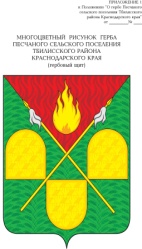 СОВЕТ ПЕСЧАНОГО СЕЛЬСКОГО ПОСЕЛЕНИЯ ТБИЛИССКОГО РАЙОНАРЕШЕНИЕот  «28» ноября 2019 года                                                                                № 10х. ПесчаныйО передаче администрацией Песчаного сельского поселения Тбилисского района администрации муниципального образования Тбилисский район части полномочий по организации газоснабжения на период строительства объекта капитального строительства «Строительство сети газораспределения х. Песчаный Тбилисского района Краснодарского края». I этап строительства. Распределительный газопровод высокого давления с установкой  ГРПШ № 1 по ул. Выездной. Распределительные газопроводы низкого давления».В соответствии с Федеральным законом от 6 октября 2003 года                        № 131-ФЗ «Об общих принципах организации местного самоуправления в Российской Федерации», пунктом 4 статьи 8 Устава Песчаного сельского поселения Тбилисского района, руководствуясь статьей 26 Устава Песчаного сельского поселения Тбилисского района р е ш и л:1. Передать администрации муниципального образования Тбилисский район часть полномочий по решению вопросов местного значения в сфере организации газоснабжения территории Песчаного сельского поселения Тбилисского район на период строительства объекта капитального строительства: «Строительство сети газораспределения х. Песчаный Тбилисского района Краснодарского края». I этап строительства. Распределительный газопровод высокого давления с установкой                     ГРПШ № 1 по ул. Выездной. Распределительные газопроводы низкого давления».2. Администрации Песчаного сельского поселения Тбилисского района заключить соглашение с администрацией муниципального образования Тбилисский район о передаче части полномочий по решению вопросов местного значения, указанных в пункте 1 настоящего решения.3. Эксперту специалисту администрации песчаного сельского поселения (Олехнович) разместить настоящее решение на официальном сайте администрации Песчаного сельского поселения Тбилисского района в информационно-телекоммуникационной сети «Интернет», обеспечить опубликование в сетевом издании «Информационный портал Тбилисского района».4. Контроль за выполнением настоящего решения оставляю за собой.5. Решение вступает в силу после его официального опубликования, но не ранее 1 января 2020 года.Глава Песчаного сельского поселенияТбилисского района 						       Н.В. Палатина